Innkalling til møte faglig råd forbygg- og anleggsteknikk (FRBA)Tid:	Torsdag 29. september 2016 klokken 10:00 til 15:00. Sted:	Utdanningsdirektoratet, 1 etg. Schweigaards gate 15 B, OsloDagsorden:Vår saksbehandler: Åge RisdalVår saksbehandler: Åge RisdalVår saksbehandler: Åge RisdalVår dato:29.09.2016Vår referanse:2016/145Vår dato:29.09.2016Vår referanse:2016/145Deres dato:Deres referanse: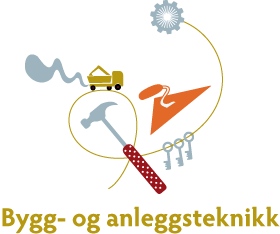 MedlemRepresentererJørgen Leegaard BNL Hege Espe Fellesforbundet Thomas Norland BNL Anne Jensen NHO Service Marie Granøien Fellesforbundet Terje Eikevold MEF Helge Haukeland Arbeidsmandsforbundet Jarle Kristoffersen Fagforbundet Petter Høglund Utdanningsforbundet Marit LensjøSLOla Ivar Eikebø KS Inge Rasmussen Adrian SørensenUtdanningsforbundet ElevorganisasjonenFra Utdanningsdirektoratet Åge Risdal Avdeling for fag- og yrkesopplæring31-16Godkjenne innkallingen til dagens møteForslag til vedtak:Rådet godkjenner innkallingen. 32-16Godkjenne referatet fra møtet 14. juni 2016Referat fra 14. juni 2016: https://fagligerad.no/frba/Forslag til vedtak:Rådet godkjenner referatet.33-16Orienteringssak:Direktoratet orientererKort orientering om prosessene videre i saken gjennomgang av tilbudsstruktur34-16Orienteringssak:KlagenemndsregistreringGjennomgang av direktoratets arbeid med klagenemnder generelt, og bygg- og anleggsteknikk spesielt. Dette i forlengelse av dokumentasjonen som ble diskutert 14. juni 201635-16Orienteringssak:Vekslingsmodellen – konferanse i Tromsø 25. og 26. oktober 2016Utdanningsdirektoratet har invitert til nettverkssamling for utprøvinger av vekslingsmodeller.Det er invitert en deltaker fra hvert av de faglige HO, NA, DH, MK, BA, TIP og SS, som har utdanningsprogram som er med i utprøvingen. AU bestemte at Petter Høglund deltar fra rådet.36-16Teoretisk eksamenJørgen Leegaard presenterer videreutviklet forslag på bakgrunn av saksfremlegg og diskusjonen på rådsmøte 14. juni 2016.Forslag til vedtak:Etter behandlingen i møtet.37-16Rådsmøte med fylkesbesøk 16.-17. november 2016Arbeidsgruppen (Jarle Kristoffersen, Thomas Norland, Marie Granøien og Åge Risdal) presenterer opplegget så langt.Forslag til vedtak:Etter behandlingen i møtet.38-16Nye medlemmer i faglig råd bygg- og anleggsteknikk:Tidligere nestleder Halvor Langseth (Fellesforbundet) og medlem Fred Arild Gyldenås (MEF) ble takket av under rådsmøte 14. juni. Nye medlemmer som er oppnevnt av Utdanningsdirektoratet, er Hege Espe (Fellesforbundet) og Terje Eikevold (MEF)Ny nestleder og nytt medlem skal konstitueres på dette rådsmøte.Forslag til vedtak:Etter behandlingen i møtet.39-16Gjennomgående dokumentasjonJørgen Leeggaard orienterer om tidligere arbeid i saken. Målet er å utvikle et konkret forslag som kan sendes Kunnskapsdepartementet så raskt som mulig. Jørgen Leegaard vil legge frem et forslag, som rådet diskuterer under rådsmøte.Forslag til vedtak:Etter behandlingen i møtet.40-16Fastsette møte for rådet viner og vår 2017Forslag til vedtak:Etter behandlingen i møtet.41-16Faglig råds kommentarer til Udirs utkast til anbefaling til KD når det gjelder utdanningsprogrammet bygg- og anleggsteknikkMomenter som kommer frem under saken, tas med til møte med Kunnskapsdepartementet 6. oktober 2016.Forslag til vedtak:Etter behandlingen i møtet.42-16Eventuelt:Møtetidspunkt videre i 2016:16.-17. november, inkludert fylkesbesøk og julebord.Møtetidspunkt videre i 2016:16.-17. november, inkludert fylkesbesøk og julebord.